                           Annexe 1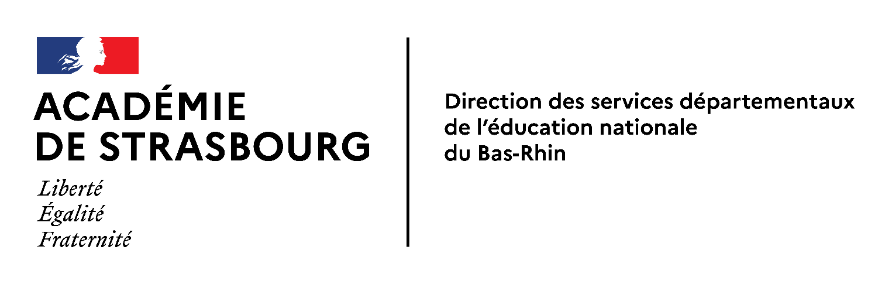 ABSENTEISME 1er DEGRE – GUIDE de procédure ECOLE ELEMENTAIRE et MATERNELLE        Année scolaire 2021-2022Situation de l’élèveSituation de l’élèveEcoleInspection de l’Education NationaleDirection des Services Départementaux de l’Education NationalePhase 1Absentéisme inquiétant : Situation en voie de développement1ère absence non justifiéeL’enseignant informe obligatoirement le directeur d’école. L’enseignant et le directeur d’école analysent la situation. L’enseignant ou le directeur contacte les personnes responsables (1) par tout moyen, de préférence par appel téléphonique, service de message court (SMS) ou courrier électronique, afin de les inviter à faire connaître au plus vite le motif de l’absence (les certificats médicaux ne sont exigibles que dans les cas de maladies contagieuses).Le directeur adresse un courrier postal en cas d’absence de réponse des responsables légaux.L’enseignant consigne par écrit les éléments de conclusion dans un chronogramme qui pourra être reporté le cas échéant dans le dossier absentéisme.Phase 1Absentéisme inquiétant : Situation en voie de développement4 demi-journées d’absence non justifiées Le directeur rencontre l’élève et ses responsables légaux.Le directeur fait signer une lettre d’engagement établie en 2 exemplaires (annexe 3bis). L’un est conservé à l’école, l’autre par la famille. Une copie est envoyée à l’IEN.Le directeur signale les absences en renseignant l’application ABSENCE : Site de l’académie de Strasbourg - ARENA - Authentification + mot de passe – Scolarité du 1er degré – Gestion de l’absentéisme en établissement (ABSENCE).Le directeur informe l’IEN de ses démarchesLe directeur contacte l’assistant social de secteur (http://social.67.free.fr/).Le directeur peut contacter la conseillère technique assistante sociale pour aide et conseil (Isabelle LOEFFLER - isabelle.loeffler@ac-strasbourg.fr) quand il y a une problématique sociale L’IEN prend connaissance du courrier du directeur adressé à la famille.La responsable administrative du dossier absentéisme (Marie Noelle AURY) renseigne par rapport au logiciel ABSENCE.Selon les éléments du dossier, la responsable administrative s’adresse à l’IEN ou à la CT AS pour conseil technique sur la gestion des situations complexes. La conseillère technique assistante sociale aide et conseille le directeur (Isabelle LOEFFLER – isabelle.loeffler@ac-strasbourg.fr)Phase 1Absentéisme inquiétant : Situation en voie de développementAbsences insuffisamment justifiées récurrentes ou perléesL’enseignant signale au directeur les absences justifiées récurrentes ou perlées.Le directeur contacte l’IEN pour convenir des suites à donner.L’IEN analyse la situation avec le directeur. L’IEN convient avec le directeur des suites à donner.Phase 2Absentéisme alarmant :Situation installéeNon retour de l’élève ou nouvelles absences non justifiéesLe directeur informe l’IEN.L’IEN convoque les responsables légaux. L’IEN fait signer une lettre d’engagement établie en 2 exemplaires (annexe 5). L’un est conservé à l’IEN, l’autre par la famille. Une copie est adressée à l’école.L’IEN remet la liste des partenaires de proximité aux parents.L’IEN informe de la possibilité de transmettre le dossier au Procureur de la république.L’IEN renseigne l’application ABSENT : synthèse de l’entretien ou constat d’absence de la famille.Phase 2Absentéisme alarmant :Situation installée10ème demi-journée d’absence non justifiéeLe Directeur académique des services de l’éducation nationale (DASEN) adresse aux responsables légaux une lettre d’avertissement. Des copies sont adressées au directeur d’école sous couvert de l’IEN, et à la conseillère technique assistante sociale. La gestionnaire administrative de l’absentéisme transmet une copie aux services sociaux du département ou de la ville de Strasbourg Phase 3Absentéisme Dangereux : Situation chroniqueAbsentéisme persistantLe directeur, en lien avec l’IEN, renseigne au format numérique un dossier absentéisme (Annexe 6) en vue d’une transmission à la Commission technique départementale absentéisme (CTDA).Le directeur adresse le dossier à la gestionnaire administrative du dossier absentéisme, Marie-Noelle AURY sous couvert de l’IEN, en vue de l’examen de la situation en CTDA.  La Commission technique départementale absentéisme (CTDA) étudie le dossier absentéisme. La CTDA :Peut demander des compléments d’informationsPeut définir des actions complémentaires à mettre en œuvre au sein de l’école ;Peut décider de la transmission au Parquet. Dans ce cas, le DASEN informe les responsables légaux de la transmission du dossier au Parquet.Phase 3Absentéisme Dangereux : Situation chroniqueAbsentéisme persistantL’IEN informe le directeur de la décision de la CTDA.La gestionnaire administrative du dossier absentéisme (Marie Noelle AURY) informe l’IEN par un mél adressé sur la boite nominative :De la décision de la CTDA, quelle que soit la décision ;Du retour du Parquet, le cas échéant.